ÅRSPLAN FOR 2022Mars		29.   	Årsmøte	Mai		31.	LOP-fokus  -  Besøk av Wenche Sandlie, daglig lederJuni		21.	Sommertur til Roseslottet vis a vis Holmenkollen, Oslo			Detaljert program kommer senereAugust	23.	Lyrikk- og musikkmøte. Vi får besøk av Gro Ann Uthaug +                                       Lise Sandberg og medmusikanterSeptember	20.	Eldre i den digitale verden ved Seniornett, Gjøvik, og leder                                     Aasbjørn Pålshaugen Oktober	18.	Hobby/AktivitetsmøteAlternativ: Tannhelse ved Fylkestannlegen, Innlandet November  	22.	Helse for alle – Rådgivningstjenesten 65+ med Siv                                            Lykken og Elin SlåtsveenDesember	06.	Julemøte – Jul i klassisk draktVelkommen til møtene!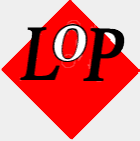 